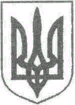 УКРАЇНАЖИТОМИРСЬКА ОБЛАСТЬНОВОГРАД-ВОЛИНСЬКА МІСЬКА РАДАМІСЬКИЙ ГОЛОВА РОЗПОРЯДЖЕННЯвід                     №Керуючись підпунктами 19,20 частини четвертої статті 42 Закону України „Про місцеве самоврядування в Україні“, у зв’язку з забезпеченням організаційного супроводу робочого візиту Міністра соціальної політики України Реви А.О. до міста Новограда-Волинського:1. Визнати таким, що втратив чинність підпункт 1.5 розпорядження міського голови від 31.03.2017 №82(о) „Про забезпечення реалізації заходів, визначених за наслідками робочої поїздки до Житомирської обласної ради, Міністерств охорони здоров’я  та  соціальної політики України“.2.Відділу  інформації та зв’язків з громадськістю міської ради (Левицька М.Я.) оприлюднити це розпорядження на офіційному сайті міської ради.3.Контроль за виконанням цього розпорядження покласти на першого заступника міського голови Колотова С.Ю., секретаря міської ради Пономаренко О.А.    Міський голова                                                                            В.Л.ВесельськийПро визнання підпункту 1.5  розпорядження міського голови від 31.03.2017 № 82(о) „Про забезпечення реалізації заходів, визначених за наслідками робочої поїздки до Житомирської обласної ради, Міністерств охорони здоров’я та  соціальної політики України“ таким, що втратив чинність